План дистанционного обучения  хореографического коллектива современного танца «МЫ» с 30.11.2020г.Педагог Кильдюшкина Л.В.Название программы «Маленькие звёздочки»Название и номер группы ПФДО №1 (возраст 5-6 лет)Расписание понедельник 17.00-17.55, суббота 12.00-12.55Название программы «Маленькие звёздочки» Название и номер группы ПФДО №2 (возраст 6-7 лет)Расписание среда 19.15-20.15, суббота 13.00-14.00Название программы «В мире танца»Название и номер группы ПФДО №3 (возраст 9-11 лет)Расписание понедельник, среда 15.30-16.55Название программы «Танцевальный микс»Название и номер группы ПФДО №4 (возраст 11-18 лет)Расписание понедельник 19.20-20.40, суббота 14.00-15.30Название программы «МЫ в танце»Название и номер группы Бюджет 2 модуль, 4 модуль (возраст 8-11 лет, 13-15 лет)Расписание: младшая группа среда 19.00-20.20, воскресенье 15.30-18.50; средняя группа понедельник, среда 18.10-19.30, суббота 15.30-17.00Ссылки на сайты:-http://www.dance-league.com/node/23642 [Энциклопедия по хореографии]; -http://www.dance-league.com/node/12031 [Онлайн уроки танца, лучшее видео, преподаватели и школы танца, современные танцы и танцевальные шоу, новости танца. Танцевальная лига];-http://secret-terpsihor.com.ua/ [Секреты терпсихоры]; -http://dance-school.com.ua/novosti/nuzhnye-knigi-dlya-khoreografov.html [Искусство балетмейстера. Нужные книги для хореографов];-secret-terpsihor.com.ua›Копилка хореографа  [Секреты терпсихоры];-horeograf.com  [Все для хореографов и танцоров];-http://www.gallery.balletmusic.ru/ [Танец от древнейших времен до наших дней: виртуальная галерея];-http://www.balletmusic.ru/ [Balletmusic: Балетная и танцевальная музыка];-http://www.russianballet.ru/ [Журнал «Балет»];-http://www.balletmusic.ru  [Балетная и танцевальная музыка];-http://www.ballet.classical.ru/  [Маленькая балетная энциклопедия];-http://sov-dance.ru/ [Национальная Академия Современной хореографии];-http://www.psychology.nm.ru/tren04.html [Терапия искусством: танцевально-двигательные тренинги];-http://sov-dance.ru/ [Национальная Академия Современной хореографии];-«Спящая красавица» https://youtu.be/_ULAjRMD790; -«Лебединое озеро» https://youtu.be/J8RVpj9r1Z4; -«Золушка» https://youtu.be/VEfUqpncCEg; -«Щелкунчик» https://youtu.be/YmR1L5kvqa8;-Ансамбль народного танца Игоря Моисеева. Концерт в Кремле https://ok.ru/video/253465463511;-Ансамбль «Березка». Государственный академический хореографический ансамбль «Берёзка» имени Н. С. Надеждиной.https:8ДатаМесяцТема занятий30.11.2020-28.12.2020г.Задание 1.Танцевальные этюды с элементами импровизации. Практика:- «Под дождем» – с использованием элементов прыжков.- «Оловянный солдатик» – марш, перестроения.- «Кукла» – с использованием элементов классического танца.«Часики» - проговаривать стихотворение и делать движения ритмической разминки.«Тик-так, тик-так» - так часы стучат.              Наклоны головы к левому и правому плечу           «Тук-так, тук-так» - так колеса стучат.           Круговые движения руками перед собой.«Тук-ток, тук-ток» - так стучит молоток.       Ударяйте кулачком по кулачку.              «Так-чок, так-чок» - так стучит каблучок.     Стучите пяткой об пол.11.01.2021-30.01.2021г.Задание 2.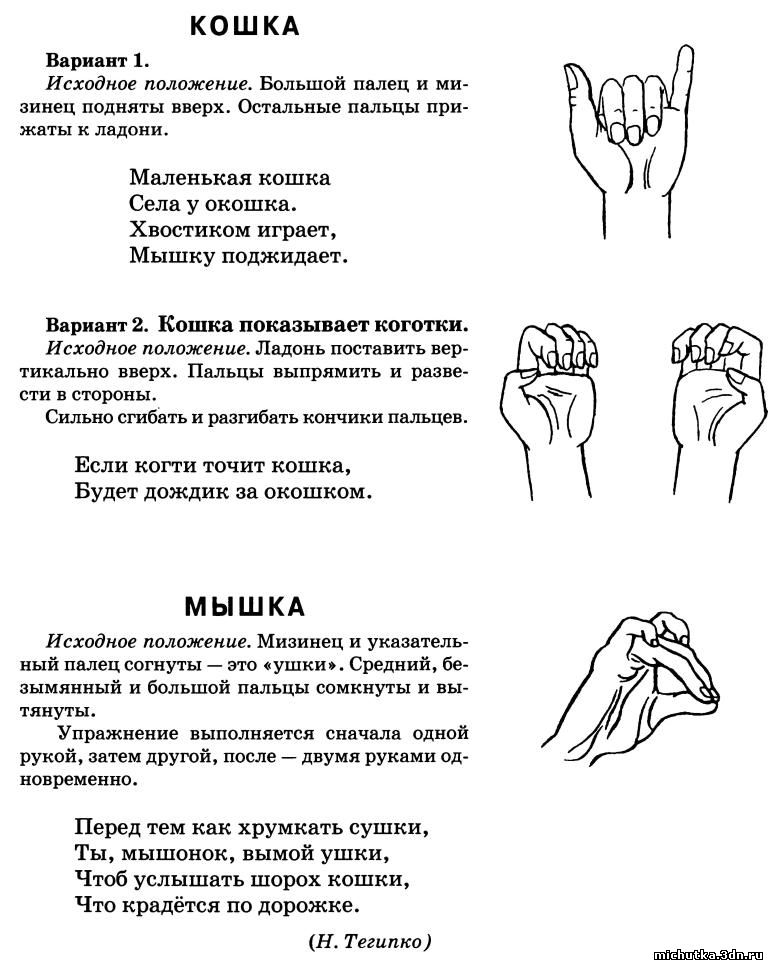 Ритмика. Практика: Упражнения, развивающие музыкальные чувство: - Шаг на полупальцах с высоким подъемом колена. - Бег на полупальцах с высоким подъемом колена вперед, подскоки. - Повороты головы, наклоны головы. - Наклоны корпуса вперед, назад и в сторону. - Постановка корпуса. 01.02.2021-27.02.2021г.Задание 3.Просмотр видеоматериалов с записями репетиционно-постановочной работы подготовительной группы хореографического коллектива.Разминка. Вспомнить разминку, придумать свои движения для музыкально-ритмической разминки. Сделать все движения вместе с мамой.01.03.2021-29.03.2021г.Задание 4.Просмотр видеоматериалов с записями выступлений известных хореографических коллективов. Ансамбль «Экситон» https://youtu.be/aXcJzqpMxkwПридумать и показать как передвигаются насекомые: гусеница, бабочка, жук, божья коровка, тараканчик, паучок. Прислать фото или видео отчет вк.03.04.2021-26.04.2021г. Задание 5. Разминка. Представить себя в образе любого сказочного героя и сделать танцевальную разминку в стиле этого героя. Прислать фото или видео отчет вк. Посмотреть балет «Айболит». https://www.youtube.com/watch?v=a8Q1ZZ7oAcU ДатаМесяцТема занятий02.12.2020-26.12.2020г.Задание 1.Танцевальные этюды с элементами импровизации. Практика:-«На птичьем дворе» (ход на полупальцах, махи руками) для развития образного мышления. - «Веселые лошадки» – бег с подъемом коленей. - «Со скакалкой мы – подруги». - «Голуби» – этюд на построение и перестроение. - «Синеглазка» – соединение танцевального шага с поклоном, позиция рук. - «Лыжники» – импровизация. Посмотреть мультфильм «Балерина». https://www.youtube.com/watch?v=6Vf5_PQsjtk 13.01.2021-30.01.2021г.Задание 2.Ритмика. Музыкально-ритмические движения.Практика:- Исходные положения – положения рук, ног, основная стойка.- Основные приемы движения - быстро и медленно, «громко» и «тихо», напряженно и расслабленно, перенос тяжести тела (с одной ноги на другую, с носка на пятку).- Основные движения - ходьба, бег, прыжки.- Основные элементы танца - приставной шаг, галоп, притоп, подскоки.- Рas польки.- Галоп. 03.02.2021-27.02.2021г.Задание 3.Просмотр видеоматериалов с записями выступлений и репетиционно-постановочной работы младшей группы хореографического коллектива.Разминка стоя. Все упражнения выполнять по 10-15 раз.- наклоны головы (вправо, влево, вперед, назад);- повороты головы (вправо, влево);- поднимание и опускание плеч (вместе два плеча, по переменно);- наклоны корпуса (вправо, влево, вперед, назад);- присидания (маленькие и большие);- поднимание на полупальцы;- маршировка (ходим на месте как солдат);- «уголочки» стоя (поднимаем ножку  в согнутом положении до колена).03.03.2021-31.03.2021г.Задание 4.Просмотр видеоматериалов с записями выступлений известных хореографических коллективов.Юбилейный концерт ансамбля танца "Экситон" https://youtu.be/nMo-k6NHF1w Ответить на вопросы и прислать фото или видео отчет  в https://invite.viber.com/?g=CTR0OGn3KEn5Vs6wCJoMw4KJjonFukFe :- кого Айболит спас от укротителя;- как зовут девочку и мальчика;- кто опоздал на корабль;- что болело у обезьянок;- как зовут главного злодея;- как лисичка справилась с пиратами;- из чего (кого) был сделан мост во время погони;- кого еще пленил укротитель;- как Айболит справился с укротителем.03.04.2021-28.04.2021г. Задание 5.ОФП, растяжка + разминка.Примерные упражнения:- наклоны головы (вправо, влево, вперед, назад);- повороты головы (вправо, влево);- поднимание и опускание плеч (вместе два плеча, по переменно);- наклоны корпуса (вправо, влево, вперед, назад);- присидания (маленькие, большие, боковые);- поднимание на полупальцы.- «Складочка»;- поднимание ног лежа на спине;- махи ногами лежа на полу (во всех направлениях);- прогибы назад лежа на животе;- «Бабочка»;- «Уголок»;- «Солдатик»;- упражнение на пресс (подъем корпуса из положения лежа в «Складочку», «Книжечку»);- «Лодочка»;- «Мостики» (все варианты);- «Шпагат» (во всех направлениях).ДатаМесяцТема занятий30.11.2020-28.12.2020г.Задание 1.Ритмика. Музыкально-ритмические движения.Практика:Выполнение упражнения «Аплодисменты» - направленного на развитие чувства ритма.Импровизация танцевальных композиций. Вытягивание ноги вперед, в сторону, назад из первой позиции.Вытягивание носка вперед и натягивание носка на себя.Ходьба по часовой стрелке, против часовой стрелки с левой ноги, с правой ноги; шаги с хлопком на сильную долю; шаги на полупальцах; на пятках, переменный шаг, шаг с поднятым бедром. Шаг с акцентом на сильную долю.Бег с замедлением и ускорением.Бег на месте, в продвижении по диагонали с отбрасыванием ног от колена назад с вытянутой стопой.Переступание из стороны в сторону.Притоп с хлопками в ладоши.Притоп в комбинации с шагами вперед, в сторону, назад.Подскоки.11.01.2021-27.01.2021г.Задание 2.Выполнение упражнений, направленных на разогрев мелких групп мышц Практика: Упражнения для мышц шеи: наклоны головы вперед, вправо, влево.  Упражнения для кистей и пальцев рук:  сгибание кистей вниз, вверх;           круговые движения;           движение рук из стороны в сторону.Прогибы корпуса в направлении вперед, назад, в сторону.Бег.Махи ногой в сторону, вперед, назад.Приседания.Упражнения на координацию.Круговые движения руками.Укрепление плечевого пояса и мышц рук Практика:Отжимание.Плечевой пресс.Укрепление мышц ног, передних бедренных мышцПрактика:Приседания на одной ноге.Сгибание ног лежа.Упражнение «велосипед», «ножницы», «цифры».Лежа на спине, подъем ягодиц вверх.Укрепление мышц брюшного пресса, формирование осанкиПрактика:Наклоны «квадратик».Полный наклон. Перекаты.Лежа на животе, прогибы назад, «лодочка».Упражнение «Кошечка».Группировка.Пресс. СтрейтчингПрактика:Комплекс поз, обеспечивающих наилучшие условия для растягивания мышц и увеличения подвижности суставов:Растягивания в шпагат.Прогибы.«Бабочка».«Лотос».«Лягушка».Комплекс поз с выдерживанием их 20 секунд01.02.2021-24.02.2021г.Задание 3.Просмотр видеоматериалов с записями выступлений и репетиционно-постановочной работы средней группы хореографического коллектива.01.03.2021-31.03.2021г.Задание 4.Просмотр видеоматериалов с записями выступлений известных хореографических коллективов. ОФП, растяжка + разминка.Примерные упражнения:- наклоны головы (вправо, влево, вперед, назад);- повороты головы (вправо, влево);- поднимание и опускание плеч (вместе два плеча, по переменно);- наклоны корпуса (вправо, влево, вперед, назад);- присидания (маленькие, большие, боковые);- поднимание на полупальцы.- «Складочка»;- поднимание ног лежа на спине;- махи ногами лежа на полу (во всех направлениях);- прогибы назад лежа на животе;- «Бабочка»;- «Уголок»;- «Солдатик»;- упражнение на пресс (подъем корпуса из положения лежа в «Складочку», «Книжечку»);- «Лодочка»;- «Мостики» (все варианты);- «Шпагат» (во всех направлениях).05.04.2021-28.04.2021г. Задание 5.Просмотр видеоматериалов балета«Спящая красавица» https://youtu.be/_ULAjRMD790 «Лебединое озеро» https://youtu.be/J8RVpj9r1Z4 «Золушка» https://youtu.be/VEfUqpncCEg «Щелкунчик» https://youtu.be/YmR1L5kvqa8 ОФП, растяжка + разминка.Примерные упражнения:- наклоны головы (вправо, влево, вперед, назад);- повороты головы (вправо, влево);- поднимание и опускание плеч (вместе два плеча, по переменно);- наклоны корпуса (вправо, влево, вперед, назад);- присидания (маленькие, большие, боковые);- поднимание на полупальцы.- «Складочка»;- поднимание ног лежа на спине;- махи ногами лежа на полу (во всех направлениях);- прогибы назад лежа на животе;- «Бабочка»;- «Уголок»;- «Солдатик»;- упражнение на пресс (подъем корпуса из положения лежа в «Складочку», «Книжечку»);- «Лодочка»;- «Мостики» (все варианты);- «Шпагат» (во всех направлениях).ДатаМесяцТема занятий30.11.2020-28.12.2020г.Задание 1.Освоение пружинных движений:Приседания.Полуприседания.Пружинное движение ногами - полуприсед, с последующим подъемом на носки.Прыжковые движения: подпрыгивание на двух ногах; подскоки с ноги на ногу; легкие подскоки; сильные подскоки.Выполнение упражнения «Попрыгунчики» (пружинное подпрыгивание). Полуприседание напряженное, полуприседание пружинное; для ступни; выпады вперед и в сторону с пружинным движением в колене и т. д.Пружинное движение руками – руки в стороны, сгибание руки одновременно во всех суставах, прижать локти к бокам, кисти в стороны.  Разогнуть руки в стороны, подняв кисти вверх.Освоение маховых движений:Поднятие ноги с вытянутым носком вперед, в сторону до прямого угла.Освоение плавных движений:Выполнение упражнения «Тугая резинка» (плавное полуприседание).Выполнение упражнения «Морская волна» (плавное движение рук). Движения исполняются слитно, то есть между движением вниз и вверх или вперед и назад остановок не делается. 11.01.2021-30.01.2021г.Задание 2.Выполнение упражнений, направленных на разогрев мелких групп мышц Практика: Упражнения для мышц шеи: наклоны головы вперед, вправо, влево.  Запрокидывание головы назад.Упражнения для кистей и пальцев рук:  сгибание кистей вниз, вверх;           круговые движения;           движение рук из стороны в сторону.Прогибы корпуса в направлении вперед, назад, в сторону.Акцентированная ходьба с движением рук.Бег.Махи ногой в сторону, вперед, назад.Приседания.Упражнения на координацию.Круговые движения руками.Укрепление плечевого пояса и мышц рук Практика:Отжимание.Плечевой пресс.Боковой подъем рук.Концентрированные сгибания рук в положениях сидя, стоя.Пульсирующие сгибания рук.Укрепление мышц ног, передних бедренных мышцПрактика:Приседание «плие».Приседания на одной ноге.Сгибание ног лежа.Упражнение «велосипед», «ножницы», «цифры».Лежа на спине, подъем ягодиц вверх.Укрепление мышц брюшного пресса, формирование осанкиПрактика:Вдавливание поясницы.Наклоны «квадратик».Полный наклон. Перекаты.Лежа на животе, прогибы назад, «лодочка».Упражнение «Кошечка».Группировка.Пресс. СтрейтчингПрактика:Комплекс поз, обеспечивающих наилучшие условия для растягивания мышц и увеличения подвижности суставов:Растягивания в шпагат.Прогибы.«Бабочка».«Лотос».«Лягушка».Комплекс поз с выдерживанием их 30 секунд.01.02.2021-27.02.2021г.Задание 3.Просмотр видеоматериалов с записями выступлений и репетиционно-постановочной работы старшей группы хореографического коллектива.Современный танец: джаз-модерн.Ознакомиться с новыми терминами. АДДУКЦИЯ – движение, связанное с разворотом стоп в ин-позицию.АКЦЕНТ –  выделение звука путём его динамического усиления.АТТУКЦИЯ – движение, связанное с разворотом нагруженных стоп в аут-позицию.АУТ-ПОЗИЦИЯ – аут [наружу], позиции рук и ног открытые, выворотные.БАЛАНС – покачивание.БРАШ – вынос ноги на 45 или 90 градусов.ДЖАЗ-УОК – джазовая ходьба, общее название для всех джазовых шагов.ДЖАМП – прыжок с двух ног на две ноги.ДИИП БОДИ БЕНД – глубокий наклон торса вперёд (тело наклоняется ниже 90 градусов).ЖЕСТ – искусство артиста передавать образно-музыкальными средствами духовное состояние. Жест может быть: вопрошающий, отрицающий и т.д. и должен иметь начало, развитие и конец.ЗУНДАРИ – движение головой, заключающееся в смещении шейных позвонков. ИМПУЛЬС И УПРАВЛЕНИЕ – приём, на первый взгляд, противоречащий изоляции, когда один центр активизирует другой. Между тем при управлении заметна временная последовательность зависимых движений. Импульс – определённое мышечное усилие и должен быть виден. ИН-ПОЗИЦИЯ – ин [внутрь], позиции рук и ног закрытые.КВАДРАТПЛЕТ – выполнение трёх движений перед шагом.КИК – пинок, бросок ноги в любом направлении.КОЛЛАПС – необходимая поддержка тела, характерная для современного жанра, и означает, что тело не имеет той напряжённости, характерной для классического танца. Оно свободно, его изгибы как бы утрируются, колени в естественном положении, голова и торс чуть наклонены вперёд.КООРДИНАЦИЯ – координирование в танце двух и более центров одновременно. Координация осуществляется двумя способами: Одномоментальным импульсом, при котором два или более центров приходят одновременное движение, либо применяется принцип «управления», то есть центры включаются в работу последовательно.КЭЧ СТЭП – разновидность шага, при котором вес перемещается с одной ноги на другую. Но без движения вперёд.ЛИИП – прыжок с одной ноги на две ноги.ЛИМБО – наклон назад так низко, что исполнитель почти касается плечами пола.ЛЭВЭЛС – уровень, положение танцующего относительно плоскости пола.ЛЭЙ-АУТ – подъём прямой ноги без изоляции торса, торс параллелен полу.ПЕЛВИС– движения бёдрами.ПОЛИРИТМИЯ ТАНЦА. Различные центры могут двигаться не только в различных пространственных направлениях, но и в различных рисунках, метрически не зависимых друг от друга.РЕГУЛЯЦИЯ – умение напрягаться и расслабляться в нужный момент при исполнении хореографического произведения.РЕЛАКСАЦИЯ – напряжение и расслабление отдельных центров. Центры должны быть достаточно свободными, чтобы двигаться изолированно, и в то же время быть достаточно активны, чтобы выполнить то или иное движение.СТРЕЙТЧ – растяжение, группа упражнений, связанная с растяжением мышц.УРОВНИ. В отличие от классического танца, «модерн» - танец активно использует не только перемещение танцора в горизонтальной плоскости, но и использует вертикаль.Основные виды уровней: стоя, сидя на ягодицах, стоя на коленях, лёжа.ФЛЕКС – сокращённое положение руки или стопы.ШЕЙК – «трясти», волнообразное движение плеч и пелвиса.01.03.2021-29.03.2021г.Задание 4.Просмотр видеоматериалов с записями выступлений известных хореографических коллективов. -Ансамбль народного танца Игоря Моисеева. Концерт в Кремле https://ok.ru/video/253465463511;-Ансамбль «Березка». Государственный академический хореографический ансамбль «Берёзка» имени Н. С. Надеждиной.https:8-Спектакль "Падал прошлогодний снег"
Хореография: Екатерина Кислова
Исполнители: "Театр-студия современной хореографии", г. Москва
(https://vk.com/club10179797)03.04.2021-26.04.2021г.Задание 5. Выучить хореографическую терминологию, использующуюся на занятиях классическим танцем.Хореографическая терминология - система специальных наименований, предназначенных для обозначения упражнений или понятий. Экзерсис у опоры или на середине - это комплекс тренировочных упражнений в классическом танце, способствующих развитию мышц, связок, воспитанию координации движений у танцовщика. Экзерсис выполняется у «станка» и на середине учебного зала, он состоит из одних и тех же элементов.Терминология разбита на группы:Exercise у станка и на середине зала.Положения, направления, позы, дополнительные движения.Прыжки.Вращения.Exercise у станка и на середине зала.PREPARATION [препарасъон] - подготовительное движение, выполняемое перед началом упражнения.DEMI PLIE [деми плие] – неполное, маленькое «приседание», полуприседание, при котором пятки не отрываются от пола.GRAND PLIE [гранд плие] - глубокое, полное «приседание».BATTEMENT TENDU [батман тандю] – отведение и приведение вытянутой ноги в нужное направление, не отрывая носка от пола.BATTEMENT TENDU JETÉ [батман тандю жете] - «бросок», взмах вытянутой ноги в положение 25°, 45° в нужное направление.ROND DE JAMB PAR TERRE [ронд де жамб пар тер] - круг носком по полу круговое движение носком по полу.BATTEMENT SOUTENU [батман сотеню] – выдерживать, поддерживать; движение с подтягиванием ног в пятой позиции, непрерывное, слитное движение.BATTEMENT FONDU [батман фондю] - «мягкое», «тающее»,  плавное движение, состоящее из одновременного сгибания коленей, в конце которого "рабочая" нога приходит в положение sur le cou-de-pied спереди или сзади опорной ноги, а затем следует одновременное вытягивание коленей и "рабочая" нога открывается вперед, в сторону или назад. BATTEMENT FRAPPE [батман фраппе] - «удар», движение, состоящее из быстрого, энергичного сгибания и разгибания ноги, стопа приводится в положение sur le cou-de-pied в момент сгибания и открывается носком в пол или на высоту 45° в момент разгибания вперед, в сторону или назад.BATTEMENT DOUBLE FRAPPE [батман дубль фраппэ] – движение с двойным ударом. PETIT BATTEMENT [пти батман] - «маленький удар» - поочередно мелкие, короткие удары стопой в положение ку де пье впереди и сзади опорной ноги.ROVD DE JAMBE EN L'AIR [рон де жамб анлер] - круговое движение нижней части ноги (голеностопа) при фиксированном бедре, отведенном в сторону на высоту 45° или 90°.ADAJIO [адажио] - медленно, плавно включает в себя гранд плие, девлопе, релеве лян, все виды равновесий, пируэты, повороты. Слитная связка на 32, 64 счета. BATTEMENT RELEVE LENT [релеве лян] - «поднимать» медленно, плавно медленно на счет 1-4 1-8 поднимание  вытянутой ноги вперед, в сторону или назад на 90° и выше. BATTEMENT DEVELOPPE [батман девлоппе] – вынимание, раскрывание ноги вперед, назад или в сторону скольжением "рабочей" ноги по опорной в нужное направление. GRAND BATTEMENT [гранд батман] - «большой бросок ,взмах» на 90° и выше вытянутой ноги в нужное направление.BALANCOIRE [балансуар] – «качели», применяется в grand battement jete.Положения, направления, позы, дополнительные движения.ALLONGEE [алонже] – от гл. Удлинить, продлить, вытянуть; движение из адажио, означающее вытянутое положение ноги и скрытую кисть руки, завершающее движение рукой, ногой, туловищем, положение удлиненной руки.APLOMB [апломб] – устойчивость. ARABESQUE [арабеск] – поза классического танца, при которой вытянутая нога отводится назад  на 45°, 60° или на 90°, положение торса, рук и головы зависит от формы арабеска.ATTITUDE [аттитюд] – поза, положение тела; поднятая вверх нога полусогнута.BALANCE [балансе] – «качать, покачиваться»; покачивающееся движение. Исполняется с продвижением из стороны в сторону, реже - вперед-назад. BATTEMENT [батман] – размах, биение.BATTEMENT AVELOPPE [батман авлоппе] - противоположное battement developpe движение, "рабочая" нога из открытого положения через passe опускается в заданную позицию.COUPE [купе] - подбивание; отрывистое движение, короткий толчок, быстрая подмена одной ноги другой, служащая толчком для прыжка или другого движения. CROISEE [круазе] – поза, при которой ноги скрещены, одна нога закрывает другую.DEGAJE [дегаже] - освобождать, отводить «переход» из стойки на левой правую вперед на носок, шагом вперед через полуприсед по IV позиции, выпрямляясь, стойка на правой, левую назад, на носок. Из стойки на левой правая в сторону на носок, шагом в сторону через полуприсед по II позиции стойка на правой, левая в сторону на носок. DEMI [деми] – средний, небольшой.DEMI ROND [деми ронд] - неполный круг, полукруг (носком по полу, на 45ана 90° и выше).DÉVELOPPE [девелопе] - «раскрывание», «развернутый», из стоики на левой, правую скользящим движением до положения согнутой (носок у колена) и разгибание ее в любом направлении (вперед, в сторону, назад) или выше. DOUBLE [дубль] - «двойной», • battement tendu - двойной нажим пяткой • battement fondu -двойной полуприсед • battement frapper - двойной удар. ECARTE [экарте] - поза классического танца (a la seconde), при которой вся фигура повернута по диагонали вперед или назад.EFFACE [эфасэ] – развернутое положение корпуса и ног.EN DEDANS [ан дедан] - направление движения или поворота к себе, вовнутрь, в круг.EN DEHORS [ан деор] - круговое движение от себя, круговое движение наружу в тазобедренном или коленном суставе, а также повороты EN FACE [ан фас] – прямо; прямое положение корпуса, головы и ног.EN TOURNANT [ан турнан] – от гл. «вращать»; поворот корпуса во время движения.EPAULMENT [эпольман] - положение танцовщика, повернутого в 3/4 в т. 8 или т. 2; различается epaulement croise (закрытый) и epaulement efface (стертый, открытый).GRAND [гранд] – большой.JETE [жете] – бросок ноги на месте или в прыжке.PAS DE BASCUE [па де баск] – шаг басков; для этого движения характерен счет 3/4 или 6/8 (трехдольный размер), исполняется вперед и назад. PAS DE BOURREE [па де буре] – чеканный танцевальный шаг, переступание с небольшим продвижением.PAS DE DEUX [па де де] – танец двух исполнителей, обычно танцовщика и танцовщицы.PAS DE QUATRE [па де карт] – танец четырех исполнителей.PAS DE TROIS [па де труа] – танец трех исполнителей, чаще двух танцовщиц и одного танцовщика.PASSE [пассе] - «проводить», «проходить», положение согнутой ноги, носок у колена: впереди, в стороне, сзади. PETIT [пти] – маленький.PIQUE [пике] - легкий укол кончиками пальцев "рабочей" ноги об пол и подъем ноги на заданную высоту.PLIE [плие] – приседание.PLIE RELEVE [плие релеве] - положение ног на полупальцах с согнутыми коленями. PORDEBRAS [пор де бра] - «перегибы туловища», наклон вперед, назад, в сторону, то же самое в растяжке. Упражнение для рук, корпуса, головы; наклоны корпуса, головы. POUNTE [пуанте] - «на носок», «касание носком» из стоики на левой, правая вперед, в сторону или назад на носок взмах в любом направлении с возвращением в ИП. RELEVÉ [релеве] - «поднимать, возвышать», подъем на пальцы или полупальцы Rond [ронд] – «круг, круглый»SOUTENU [сотеню] – от гл. «выдерживать, поддерживать, втягивать».SOUTENU EN TQURNANT [сутеню ан турнан] - поворот на двух ногах, начинающейся с втягивания "рабочей" ноги в пятую позицию.TEMPS LIE [тан лие] - маленькое адажио,1 - полуприсед на левой,2 - правую вперед на носок, 3 - перенести центр тяжести на правую, левую назад на носок, 4-ИП, 5.то же самое в сторону и назад.TOMBÉE [томбэ] – - падение, перенос тяжести корпуса на открытую ногу вперед, в сторону или назад на demi-plie.Прыжки.ALLEGRO [аллегро] – быстро; «веселый», «радостный»; часть урока, состоящая из прыжков, выполняемая в быстром темпе. ASSEMBLE [ассамбле] - от гл. Соединять, собирать; прыжок с одной ноги на две выполняется с отведением ноги в заданном направлении и собиранием ног во время прыжка вместе в воздухе.CHANGEMENT DE PIEDS [шажман де пье] – прыжок с переменой ног в воздухе (в V позиции).ECHAPPE [эшаппэ] – прыжок с раскрыванием ног во вторую позицию и собиранием из второй в пятую.GLISSADE [глиссад] - партерный скользящий прыжок без отрыва от пола с продвижением вправо-влево или вперед-назад.GRAND JETE [гранд жете] - прыжок с одной ноги на другую с продвижением вперед, назад или в сторону. Ноги раскрываются максимально и принимают в воздухе положение "шпагат".PAS CHASSE [па шассе] – партерный прыжок, во время которого одна нога подбивает другую. С продвижением во всех направлениях, при исполнении которого одна нога "догоняет" другую в высшей точке прыжка. SAUTE [соте] - прыжок классического танца с двух ног на две ноги по I, II, IV и V позициям.SISSONNE [сисон] – вид прыжка, разнообразного по форме и часто применяемого.Вращения.FOUETTE [фуэте] – от гл «стегать, сечь»; вид танцевального поворота, быстрого, резкого; открытая нога во время поворота сгибается к опорной ноге и резким движением снова открывается.PIROUTTE [пируэт] - «юла, вертушка»; вращение исполнителя на одной ноге en dehors или еп dedans, вторая нога в положении sur le cou-de-pied.TOUR [тур] – поворот. TOUR CHAINES [тур шене] - «сцепленный, связанный»; быстрые повороты, следующие один за другим, исполняемые на двух ногах по диагонали или по кругу на высоких полупальцах. TOUR EN L`AIR [тур ан лер] – тур в воздухе. ДатаМесяцТема занятий30.11.2020-28.12.2020г.Задание 1РазогревРазминка  стоя:Все по 20-30 разНаклоны головы крестомНоги на ширине плеч, руки на поясе: наклоны корпуса «маятник»Приседания на «стульчик» (ноги на шир. плеч, руки вытянуты вперед на уровне плеча)Ноги по VI поз. Наклоны корпуса до касания ладонями пола с прямыми ногамиReleve (вырастание на полупальцы) по VI позиции (стопы вместе, колени втянуты, руки на поясе) Разминка подъема стопыТемповые прыжки на местеВыпрыгивание из VI поз с последующим приземление на «мягкие» ноги с фиксацией положения стопы на полуРавновесие «ласточка» 1 мин с каждой ноги Равновесие на полупальцах по VI позиции, руки в стороны-2 минЗадание 2Партерная гимнастика. Часть 1Партерная гимнастика даёт детям первоначальную хореографическую подготовку, развитие природных физических данных, формирует основные двигательные качества и навыки, необходимые для успешного освоения классического, историко-бытового, современного и других направлений танцев.Перед работой с партерной гимнастикой детей нужно разогреть все мышцы и настроить на рабочий процесс. Для занятий партерной гимнастикой понадобятся индивидуальные коврики.I) Комплекс упражнений сидя на полу:1) Упражнения для развития и укрепления голеностопного сустава:сокращение и вытягивание стоп обеих ног с поворотами головыИ.П.: ноги в 6 позиции, руки на поясе, голова в положении face.Музыкальное сопровождение: размер - 4/4, характер - умеренный, чёткий.На «1» - стопы сокращаются, голова поворачивается к правому плечу, на «2» - стопы вытягиваются в И.П., голова возвращается в положение face, на «3» - стопы вновь сокращаются, голова поворачивается к левому плечу, на «4» - стопы и голова возвращают в И.П.Следить за максимальным вытягиванием и сокращением стоп, за подтянутым, прямым корпусом, втянутыми мышцами живота, правильным положением кистей рук на поясе (4 пальца вместе), прямой спиной.сокращение и вытягивание стоп по очереди с наклонами головыИ.П.: ноги в 6 позиции, руки на поясе, голова в положении face.Музыкальное сопровождение: размер - 4/4, характер - умеренный,чёткий.На «1» - сокращается правая стопа, голова наклоняется к правому плечу, левая нога в свою очередь находится в натянутой 6 позиции (натянутом положении), на «2» - стопа вытягиваются в И.П., голова возвращается в положение face, на «3» - левая стопа сокращается, голова наклоняется к левому плечу, на «4» - стопа и голова возвращают в И.П.Следить за максимальным вытягиванием и сокращением стоп, за подтянутым, прямым корпусом, втянутыми мышцами живота, правильным положением кистей рук на поясе (4 пальца вместе), прямой спиной.«Солнышко»И.П.: ноги в 6 позиции, руки на поясе, голова в положении face.Музыкальное сопровождение: размер - 4/4, характер - медленный, чёткий.На «1» - стопы максимально сокращаются, на «2» - в сокращённом положении стопы кладутся на пол, на «3» - стопы доходят до 1 выворотной позиции, на «4» - в И.П.Следить за натянутостью колен и стоп, выворотностью.Упражнения для растягивания ахилового сухожилия:«Чемоданчик»И.П.: ноги натянутые, руки находятся в свободном положении, ладони лежат на полу.Музыкальное сопровождение: размер - 4/4, характер - плавный, мелодичный.На «1» - руки поднимаются наверх, на «2» - корпус вместе с руками опускаются на ноги. На «3, 4» лежим. В этом положении находимся 4 такта 4/4. Недопустимо расслабление мышц, поднятие корпуса возможно только углубление.Следить за сомкнутыми между собой ногами, за тем, чтобы первоначально ложился живот, затем грудная клетка, затем голова.Упражнения для развития паховой выворотности:«Бабочка»И.П.: ноги согнуты в коленях, стопы соединены.Музыкальное сопровождение: размер - 4/4, характер - плавный, мелодичный.На «1» - руки поднимаются наверх, на «2» - корпус вместе с руками опускаются между ног - на стопы. На «3, 4» лежим. В этом положении находимся 4 такта 4/4. Не допустимо расслабление мышц, поднятие корпуса возможно только углубление.Следить за тем, чтобы первоначально ложились колени (на пол), затем ложился живот, затем грудная клетка, затем голова.«Гармошка»И.П.: ноги натянуты, корпус прямой, руки находятся в свободном положении немого позади спины, ладонями в пол.Музыкальное сопровождение: размер - 4/4, характер - чёткий.На «1» - правая нога, сгибаясь в колене, ведётся по полу и ставится на носок, на «2» - нога кладётся на пол, как можно плотнее, на «3» - нога возвращается в вертикальное положение, на «4» - п.н. возвращается в И.П. Аналогично выполняется движение левой ногой.Следить за прямой спиной и за бёдрами.II) Комплекс упражнений лёжа на спине:1)Упражнения на пресс:поднятие ногИ.П.: ноги натянутые, поясница лежит на полу, руки вдоль корпуса.Музыкальное сопровождение: размер - 4/4, характер - плавный, мелодичный, темп - умеренный.На 1-ый такт 4/4 - правая нога отрывается от пола и поднимается как можно выше, на 2-ой такт 4/4 - нога сохраняет положение, усиливая амплитуду, на 3-ий такт 4/4 - нога медленно опускается в И.П., на 4-ый такт 4/4 - пауза в И.П. Аналогично движение повторяет левая нога, затем это же движение выполняют обе ноги одновременно.Следить за натянутостью стоп, колен, как рабочей ноги, так и опорной, за ровностью спины. Помощь руками не желательна.«Велосипед»И.П.: ноги на 90 градусов, стопы сокращены, руки вдоль корпуса.Музыкальное сопровождение: размер - 2/4 или 4/4, характер - чёткий, темп - быстрый.Ноги поочерёдно сгибаются в коленях, описывая, круг в воздухе.2) Упражнения для пресса и укрепления мышц поясничного отдела позвоночника«Берёзка»И.П.: ноги лежат на полу, стопы натянуты, руки вдоль корпуса.Музыкальное сопровождение: размер - 4/4, темп - умеренный.На «1, 2» натянутые ноги поднимаются на 90 градусов, на «3,4» - носки стремятся ввысь, при этом таз отрывается от пола, и так же стремится ввысь. Должна образоваться прямая линия, начиная от стоп ног заканчивая лопатками. Держаться в таком положении 4 такта 4/4, на «1,2» - таз опускается на пол, на «3,4» - ноги опускаются на пол в И.П.11.01.2021-31.01.2021г.Задание 1РазогревРазминка  стоя:Все по 20-30 разНаклоны головы крестомНоги на ширине плеч, руки на поясе: наклоны корпуса «маятник»Приседания на «стульчик» (ноги на шир. плеч, руки вытянуты вперед на уровне плеча)Ноги по VI поз. Наклоны корпуса до касания ладонями пола с прямыми ногамиReleve (вырастание на полупальцы) по VI позиции (стопы вместе, колени втянуты, руки на поясе) Разминка подъема стопыТемповые прыжки на местеВыпрыгивание из VI поз с последующим приземление на «мягкие» ноги с фиксацией положения стопы на полуРавновесие «ласточка» 1 мин с каждой ноги Равновесие на полупальцах по VI позиции, руки в стороны-2 минЗадание 2Партерная гимнастика. Часть 2Партерная гимнастика даёт детям первоначальную хореографическую подготовку, развитие природных физических данных, формирует основные двигательные качества и навыки, необходимые для успешного освоения классического, историко-бытового, современного и других направлений танцев.Перед работой с партерной гимнастикой детей нужно разогреть все мышцы и настроить на рабочий процесс. Для занятий партерной гимнастикой понадобятся индивидуальные коврики.III) Комплекс упражнений лёжа на животе:1) Упражнения для развития гибкости«Окошечко»И.П.: ноги натянуты, пятки вместе, руки вдоль корпуса.Музыкальное сопровождение: размер - 4/4, характер - чёткий.На «1» - руки сгибаются в локтях и ставятся возле грудной клетки, на «2» - руки открываются в 1 классическую позицию, на «3» - руки раскрываются в стороны (открываются во 2 классическую позицию), на «4» - плечевой пояс поднимается как можно выше. В этом положении находимся 2 такта 4/4. Затем возвращаемся в исходное положение.«Змейка»И.П.: ноги натянуты, пятки вместе, руки вдоль корпуса.Музыкальное сопровождение: размер - 2/4, характер - чёткий.На «1,2» - руки сгибаются в локтях и ставятся возле грудной клетки, на «3,4» - плечевой пояс подаётся назад. В этом положении находимся 4 такта 2/4, затем возвращаемся в И.П.Следить за неотрывностью бедер во время исполнения перегиба плечевого пояса.«Лягушка»И.П.: ноги натянуты, пятки вместе, руки вдоль корпуса.Музыкальное сопровождение: размер - 4/4, характер - чёткий.На «1» - руки сгибаются в локтях и ставятся возле грудной клетки, на «2» - плечевой пояс подаётся назад, на «3» - ноги сгибаются в коленях, пальцы ног стремятся достать до затылка, на «4» - пауза. В этом положении находимся 2 такта 4/4, затем возвращаемся в И.П.Следить за неотрывностью бедер во время исполнения перегиба плечевого пояса.«Самолётик»И.П.: ноги в натянутом положении, пятки вместе, руки лежат под подбородком.Музыкальное сопровождение: размер - 2/4, характер - чёткий.На 1 такт 2/4 — руки выпрямляются и раскрываются по сторонам, при этом плечевой пояс также отрывается от пола, натянутые ноги поднимаются на 25 и выше градусов, на ширину больше ширины плеч. Находимся в таком положении 2 такта 2/4, на 4-ый такт отдыхаем в И.П..«Корзинка»И.П.: ноги в натянутом положении, пятки вместе, руки лежат под подбородком.Кисти рук обхватывают голеностопные суставы обеих ног и вытягиваются наверх.IV) Комплекс упражнений для растягивания мышц ног«Чемоданчик» в парахИ.П.: ноги натянутые, руки находятся в свободном положении, ладони лежат на полу.Музыкальное сопровождение: размер - 2/4, характер - плавный, мелодичный.На «1,2» - руки поднимаются наверх, на «3,4» - корпус вместе с руками опускаются на ноги. В этом положении находимся 8 такта 2/4. Недопустимо расслабление мышц, поднятие корпуса возможно только углубление.Следить за сомкнутыми между собой ногами, за тем, чтобы первоначально ложился живот, затем грудная клетка, затем голова.ноги по сторонамИ.П.: ноги раскрыты по сторонам.Тянущийся кладёт корпус между ног, а тянущий оказывает значительное давление на спину, так чтобы корпус лёг на пол.«Бабочка» в парахИ.П.: ноги согнуты в коленях, стопы соединены.Музыкальное сопровождение: размер - 4/4, характер - плавный, мелодичный.Тянущийся ложится животом на стопы, а тянущий давит руками на лопатки или ложится своей спиной на спину тянущегося этим самым усиливая давление и развивая паховую выворотность и пассивную гибкость. Недопустимо расслабление мышц, поднятие корпуса возможно только углубление.Следить за тем, чтобы первоначально ложились колени (на пол), затем ложился живот, затем грудная клетка, затем голова.«Полушпагат»- «Шпагат»01.02.2021-28.02.2021г.Задание 1Разминка  стоя:Все по 20-30 разНаклоны головы крестомНоги на ширине плеч, руки на поясе: наклоны корпуса «маятник»Приседания на «стульчик» (ноги на шир.плеч, руки вытянуты вперед на уровне плеча)Ноги по VI поз. Наклоны корпуса до касания ладонями пола с прямыми ногамиReleve (вырастание на полупальцы) по VI позиции (стопы вместе, колени втянуты, руки на поясе) Разминка подъема стопыТемповые прыжки на местеВыпрыгивание из VI поз с последующим приземление на «мягкие» ноги с фиксацией положения стопы на полуРавновесие «ласточка» 1 мин с каждой ноги Равновесие на полупальцах по VI позиции, руки в стороны-2 минРазминка сидя (на коврике):Все по 20-30 разна повторение, 2-3 мин на удержание«Складочка»«Антенна» (малая и большая) «Бабочка» «Лягушка»«Уголок»«Солнышко»«Пушка»«Березка»«Крыша над домиком»«Корзина»«Лодочка»«Колечко»«Солдатик»«Качалка»«Мостик»Задание 2Повторение прямых и свободных позиций ног I-VПереходы из одной позиции ног в другую (с правой и левой ноги)Повторение позиций рук (подг, 1, 2, 3)Перевод рук из одной позиции в другуюПроверка правильного положения корпуса стоя у стены (прижаты к стене пятки, ягодицы, лопатки, затылок)Passe до колена по прямой позицииШаг «уголок» по линииПрыжки «подскоки» на месте и с продвижениемПрыжки-разножки на месте и с продвижениемПовторение комбинации «галоп, шаг, шаг» с правой и левой ноги Прыжки «через лужу» с правой и левой ноги «Точка». Удержание точки во время медленного вращения на месте Вращение на месте переступанием на полупальцах в медленном темпе с удержанием «точки» (в правую и левую сторону)Вращение на месте с замахом рукой в медленном темпе с удержанием «точки» (в правую и левую сторону)Вращение на месте с толчком ногой в медленном темпе с удержанием «точки» (в правую и левую сторону)Задание 3https://www.youtube.com/user/bartkaytis  эстрадный балет «Экситон»01.03.2021-31.03.2021г.Выполнение упражнений, направленных на разогрев мелких групп мышц Практика: Упражнения для мышц шеи: наклоны головы вперед, вправо, влево.  Запрокидывание головы назад.Упражнения для кистей и пальцев рук:  сгибание кистей вниз, вверх;           круговые движения;           движение рук из стороны в сторону.Прогибы корпуса в направлении вперед, назад, в сторону.Акцентированная ходьба с движением рук.Бег.Махи ногой в сторону, вперед, назад.Приседания.Упражнения на координацию.Круговые движения руками.Укрепление плечевого пояса и мышц рук Практика:Отжимание.Плечевой пресс.Боковой подъем рук.Концентрированные сгибания рук в положениях сидя, стоя.Пульсирующие сгибания рук.Укрепление мышц ног, передних бедренных мышцПрактика:Приседание «плие».Приседания на одной ноге.Сгибание ног лежа.Упражнение «велосипед», «ножницы», «цифры».Лежа на спине, подъем ягодиц вверх.Укрепление мышц брюшного пресса, формирование осанкиПрактика:Вдавливание поясницы.Наклоны «квадратик».Полный наклон. Перекаты.Лежа на животе, прогибы назад, «лодочка».Упражнение «Кошечка».Группировка.Пресс. СтрейтчингПрактика:Комплекс поз, обеспечивающих наилучшие условия для растягивания мышц и увеличения подвижности суставов:Растягивания в шпагат.Прогибы.«Бабочка».«Лотос».«Лягушка».Комплекс поз с выдерживанием их 30 секунд.04.04.2021-28.04.2021г.Просмотр видеоматериалов с записями выступлений известных хореографических коллективов. -Ансамбль народного танца Игоря Моисеева. Концерт в Кремле https://ok.ru/video/253465463511;-Ансамбль «Березка». Государственный академический хореографический ансамбль «Берёзка» имени Н. С. Надеждиной.https:8-Спектакль "Падал прошлогодний снег"
Хореография: Екатерина Кислова
Исполнители: "Театр-студия современной хореографии", г. Москва
(https://vk.com/club10179797